Name des Kooperationspartners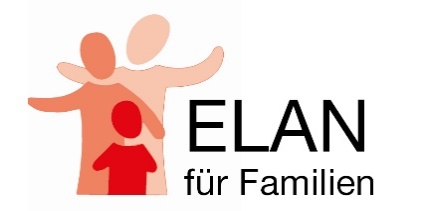 Straße HausnummerPostleitzahl OrtName der FamilieStraße HausnummerPostleitzahl OrtLiebe Familie XXX,wir freuen uns, dass sich Ihre Familie gemeinsam mit uns weiter mit dem Thema „XXX“ beschäftigen möchte.Hiermit wollen wir Sie herzlich zu unseren ELAN-Familientreffen einladen:Für Rückfragen steht Ihnen Herr/Frau XXX unter der Telefonnummer XXX oder per E-Mail über XXX gern zur Verfügung.Wir freuen uns auf Ihre Teilnahme!Mit freundlichen Grüßen,XXXDatumZeitThema/InhalteTreffpunktHinweiseXX.XX.20XX00:00 – 00:00 Uhrz.B. Familienausflug in den ZooHaupteingang Vereinshausz.B. Wetterfeste KleidungXX.XX.20XX00:00 – 00:00 UhrXX.XX.20XX00:00 – 00:00 UhrXX.XX.20XX00:00 – 00:00 UhrXX.XX.20XX00:00 – 00:00 Uhr